Олимпиада по математике (22.03.2017г)Олимпиада по математике  предназначалась  для обучающихся  1-2 курсов.Организация и проведение олимпиады стимулирует  творческую индивидуальность педагогов,повышает их компетентность и уровень профессионализма.Задачи предметной олимпиады:-повышение интереса обучающихся к углубленному изучению материала-развитие у обучающихся логического мышления- повышение уровня учебной мотивацииПобедители олимпиады:1курс:1место-Курбаналиев Н.-группа №312место-забитов Ф.Р- группа №313место-Устахмедов М.-группа №332курс:1место-Казиева Т. группа №352 место-Джабраилова А. группа №203 место-Расулов Ш. группа №17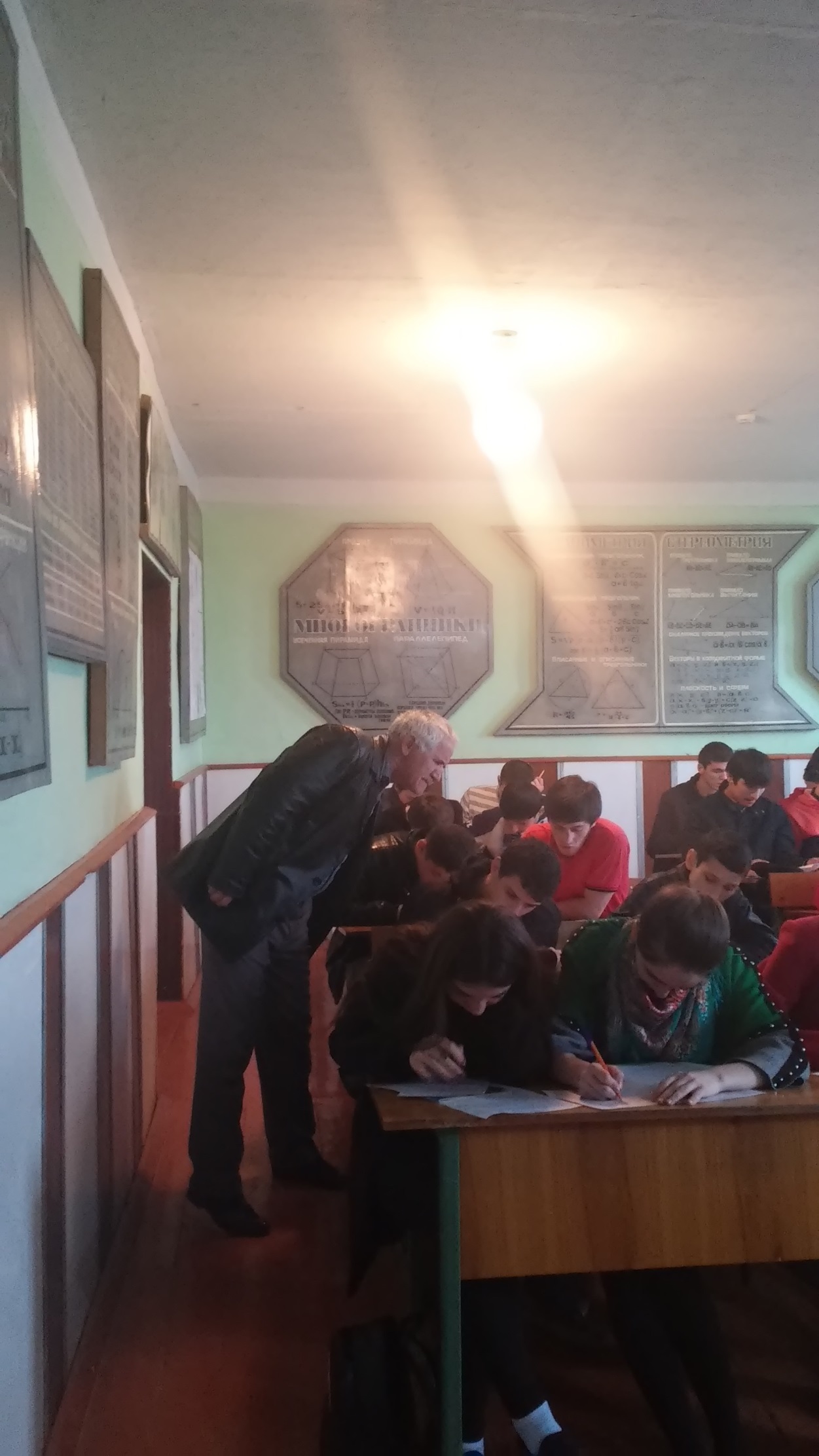 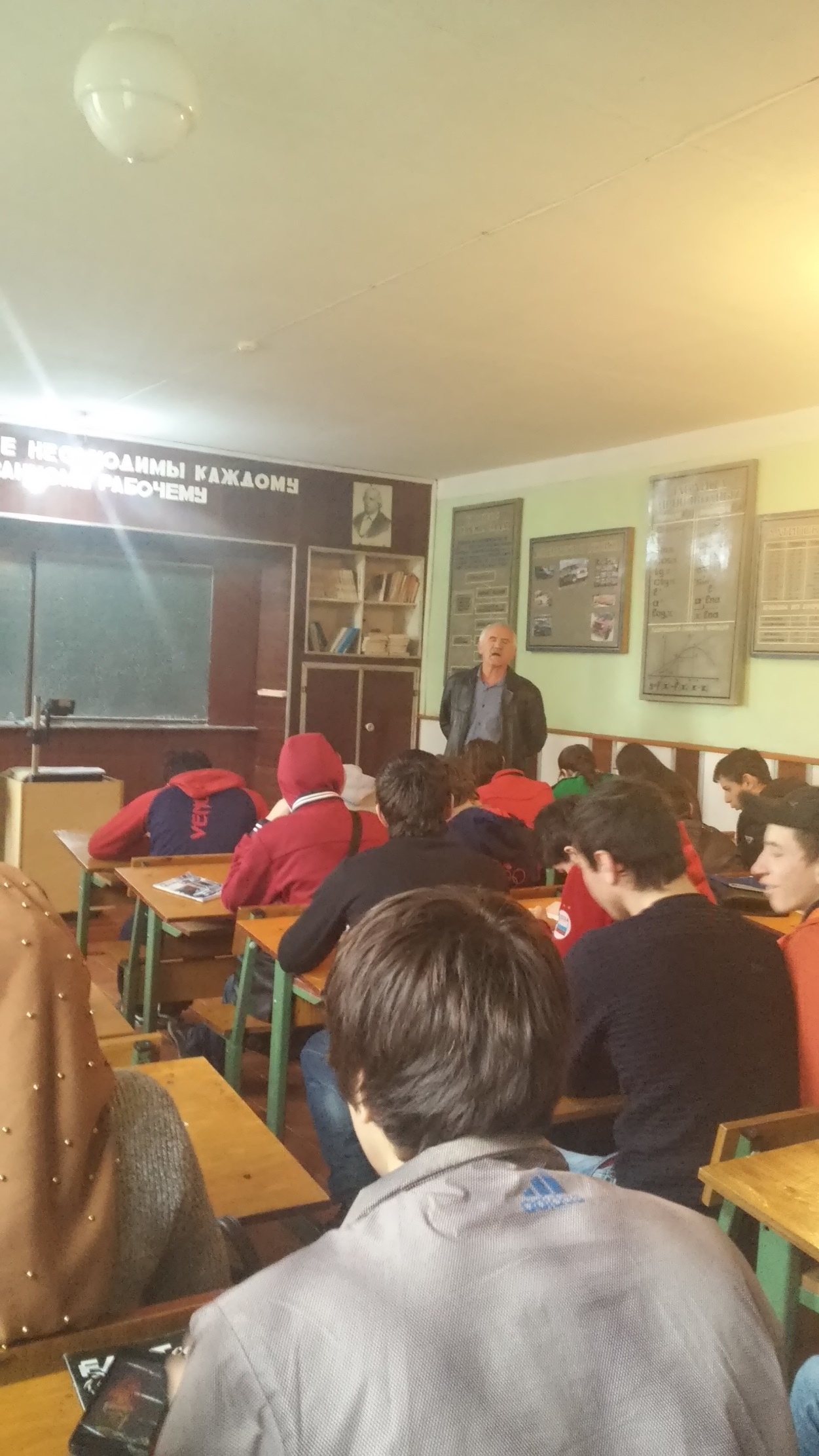 